Gentbrugge, 6 maart 2021Beste ouder(s) / begeleider(s)Betreft: verkiezing ouderraad en vertegenwoordiging ouders in nieuwe schoolraad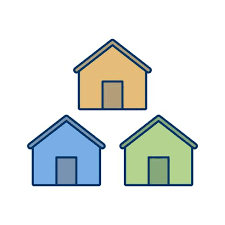 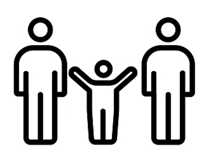 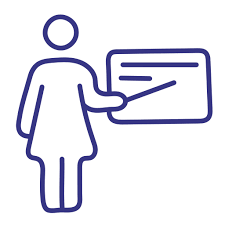 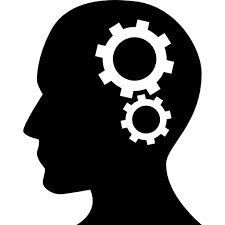 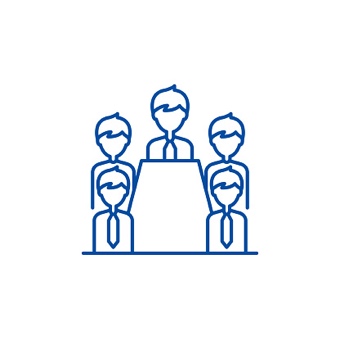 Wanneer?Op 31 maart 2021 eindigt het mandaat van de schoolraad (ouderraad, …). Op 1 april kan er gestart worden met een nieuw samengestelde schoolraad (ouderraad, …). Wat?De schoolraad wordt samengesteld uit vertegenwoordigers van de personeelsleden, de ouders en de lokale gemeenschap. De schoolraad geeft advies aan en overlegt met het schoolbestuur over een aantal pedagogische aangelegenheden. We zijn ervan overtuigd dat in de schoolraad de belangen en voorstellen van al de betrokkenen aan bod kunnen komen. Wie? Iedereen die in het bezit is van het ouderlijk gezag, die de voogdij of de pleegvoogdij uitoefent of die de leerling in feite onder zijn bewaring heeft kan zich kandidaat stellen voor de oudergeleding van de schoolraad en is stemgerechtigd bij de verkiezing van de oudergeleding voor de schoolraad. Om kandidaat te zijn voor de oudergeleding van de schoolraad mag de “ouder” geen personeelslid zijn van de school en geen lid zijn van het schoolbestuur. Het schoolbestuur heeft een kiesreglement opgesteld. Elke kandidaat zal een exemplaar van het kiesreglement ontvangen. Het kiesreglement ligt eveneens ter inzage bij de directie.Op basis van de binnengekomen kandidaturen stellen wij een alfabetische kandidatenlijst die aan jullie zal meegegeven worden.De mandaatperiode hiervoor loopt van 1 april 2021 tot en met eind maart 2025.U kan zich kandidaat stellen voor de ouderraad of voor de oudergeleding van de schoolraad via onderstaand strookje. Gelieve dit strookje voor maandag 15 maart 2021 aan de directie te bezorgen (strookje mag ook doorgemaild worden naar nadine.vandesompel@bubaogregorius.broedersvanliefde.be). Wij houden alleen rekening met kandidaturen die ons schriftelijk bereiken, u zal een ontvangstbewijs ontvangen van uw kandidaatstelling. De oudergeleding bestaat uit 2 leden. De verkiezing gebeurt schriftelijk op 19 maart 2021.Met vriendelijke groetenNadine Van de Sompel, algemeen directeur -----------------------------------------------------------------------------------------------------------------------Ouder/begeleider (naam) ………………………………………………………………………..van zoon / dochter ………………………………………………. uit groep ……………..…….mailadres ……………………………………………………………………………………………..stelt zich kandidaat voor de ouderraadstelt zich kandidaat om te zetelen in de schoolraadDatum                                                                      Handtekening…………………….                                                     …………………………….Wat is een Ouderraad?De school moet zo’n ouderraad oprichten als minstens 10% van de ouders dat vraagt. De ouderraad kan op vraag van de schoolraad advies uitbrengen maar ook op eigen initiatief het schoolbestuur adviseren over alle thema's waarover de schoolraad bevoegdheid heeft.De ouderraad houdt alle ouders op de hoogte van zijn standpunten en activiteiten.De ouderraad wordt samengesteld voor 4 jaar. De zetelende ouderraad bepaalt hoe de volgende ouderraad zal worden samengesteld. Hij brengt alle ouders hiervan op de hoogte, zodat elke ouder die dat wil zich kandidaat kan stellen. Als de zetelende ouderraad geen richtlijnen vastlegt voor de samenstelling van een nieuwe ouderraad, organiseert het schoolbestuur, samen met de schoolraad, verkiezingen.De schoolraad is een formeel participatieorgaan en bestaat uit vertegenwoordigers van: de ouders, het personeel, de lokale gemeenschap. Deze raad wordt om de 4 jaar samengesteld.De schoolraad overlegt met het schoolbestuur.Het overleg of advies gaat over geplande beslissingen die personeel, ouders of leerlingen aanbelangen. Bijvoorbeeld:Het studieaanbodHet schoolreglementDe vaststelling van de criteria voor de verdeling van lestijdenWelzijn en veiligheid op de schoolInfrastructuurwerkenHet schoolwerkplanDe schoolraad kan ook op eigen initiatief advies geven aan het schoolbestuur.De schoolraad heeft een informatierecht ten aanzien van de directeur en het schoolbestuur. Directeur en schoolbestuur hebben de plicht de schoolraad te informeren.De schoolraad moet alle leerlingen, ouders en personeelsleden informeren over zijn standpunten en activiteiten.De schoolraad stelt een huishoudelijk reglement op om zijn werking te regelen.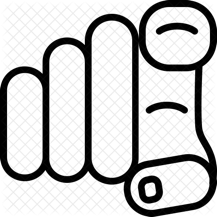 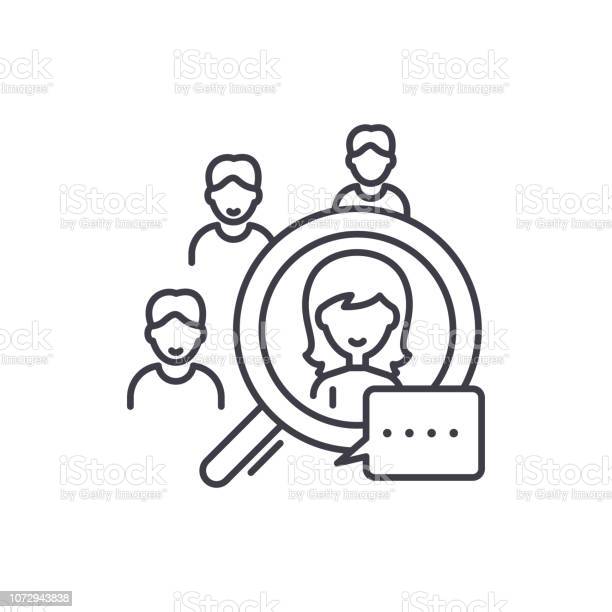 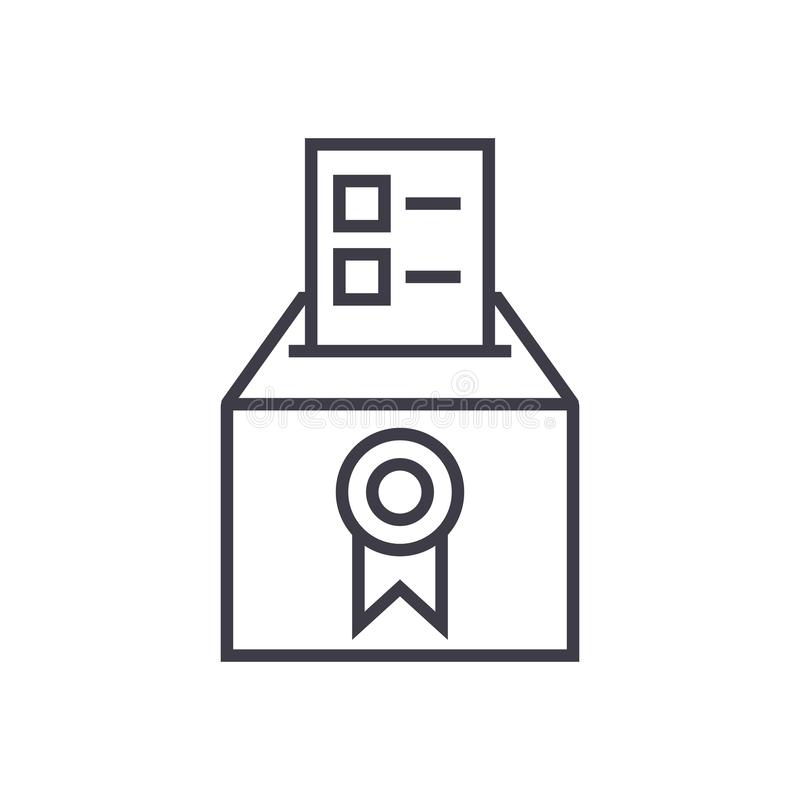 Nieuwe schoolraad1 april 2021Ouders of voogd mogen ook in schoolraad             ouder-raadWil jij kandidaat zijn?2 ouders via verkiezingen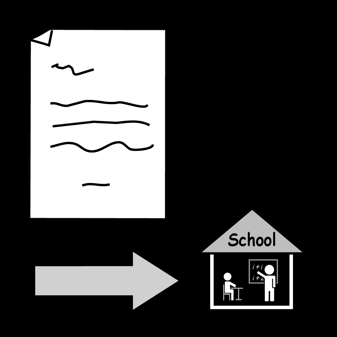 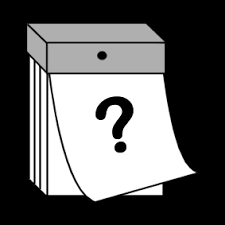 Wil je kandidaat zijn?Strookje invullen en aan de school gevenVoor 15 maart 2021Verkiezingen19 maart 2021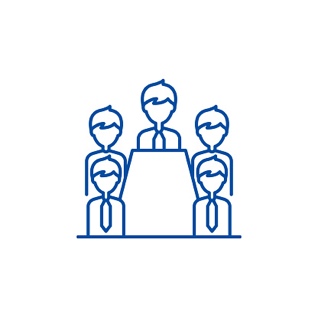 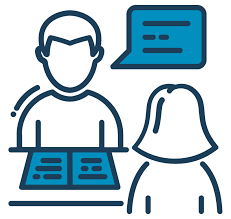 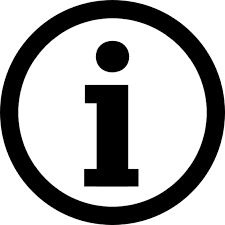 ouders en/of voogdendenkt meeGeeft advies aan schoolbestuurInformeert andere ouders